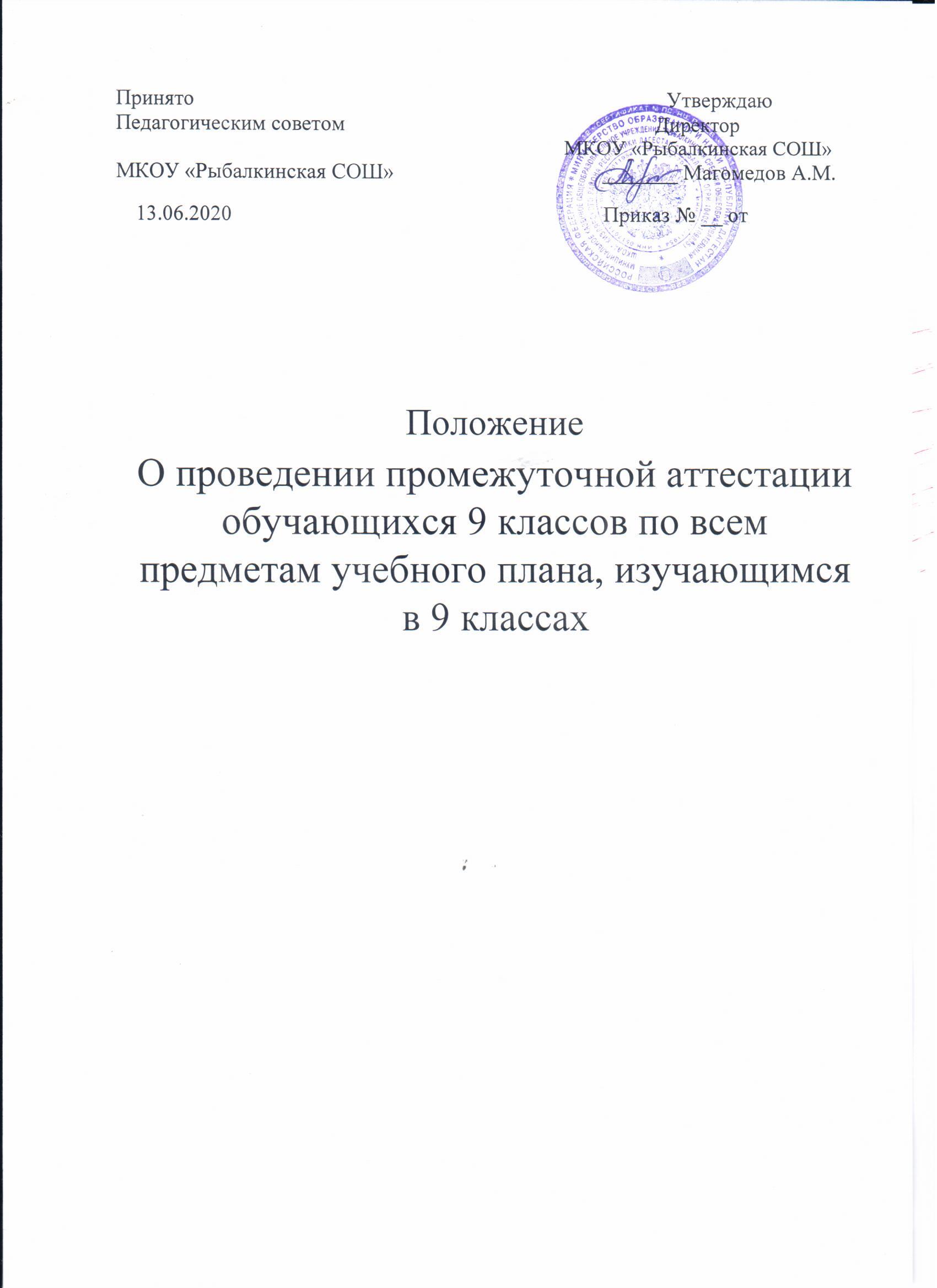 ОБЩИЕ ПОЛОЖЕНИЯПоложение о государственной итоговой аттестации выпускников 9,11 классов (далее- Положение) разработано в соответствии с:Законом Российской Федерации от 29.12.2012 № 273-ФЗ «Об образовании в Российской Федерации» (ст.59)Приказом Министерства просвещения РФ и Федеральной службы по надзору в сфере образования и науки от 07.11.2018 №189/1513 «Об утверждении Порядка проведения государственной итоговой аттестации по образовательным программам основного общего образования»Приказом Министерства просвещения РФ и Федеральной службы по надзору в сфере образования и науки от 07.11.2018 №190/1512 «Об утверждении Порядка проведения государственной итоговой аттестации по образовательным программам среднего общего образования»Итоговая аттестация представляет собой форму оценки степени и уровня освоения обучающимися образовательных программ основного общего и среднего общего образования.1.3.Задачами государственной итоговой аттестации являются: диагностика успешности освоения обучающимися программ основного общего и среднего общего образования. установление фактического уровня знаний, умений и навыков выпускников 9- х и 11-х классов и сопоставление этого уровня с требованиями государственных образовательных стандартов.Не менее чем за месяц до начала итоговой аттестации заместитель директора по учебно- воспитательной работе обязан ознакомить обучающихся 9-х и 11-х классов, их родителей (законных представителей) с настоящим Положением.Государственная итоговая аттестация по всем общеобразовательным предметам (за исключением иностранных языков), проводится на русском языке.Государственная итоговая аттестация для 9-х классов проводится в форме основного государственного экзамена (далее – ОГЭ), для 11-х классов – в форме единого государственного экзамена (далее - ЕГЭ), а также в форме государственного выпускного экзамена (далее- ГВЭ).ОРГАНИЗАЦИЯ И ПРОВЕДЕНИЕ ГОСУДАРСТВЕННОЙ ИТОГОВОЙ АТТЕСТАЦИИ ВЫПУСКНИКОВ 9-Х КЛАССОВГосударственная итоговая аттестация выпускников 9-х классов проводится с использованием контрольных измерительных материалов, представляющих собой комплексы заданий стандартизированной формы, в форме основного государственного экзамена (ОГЭ).ГИА в форме ОГЭ и (или) ГВЭ включает в себя обязательные экзамены по русскому языку и математике (далее – обязательные учебные предметы),также экзамены по выбору обучающегося, экстерна (далее вместе – участники ГИА) по двум учебным предметам из числа учебных предметов: физика, химия, биология, литература, география, история, обществознание, иностранные языки (английский, французский, немецкий и испанский языки), информатика и информационно-коммуникационные технологии (ИКТ).ГИА в форме ОГЭ и (или) ГВЭ по всем учебным предметам (за исключением иностранных языков, а также родного языка и родной литературы), проводится на русском языкеГИА допускаются обучающиеся, не имеющие академической задолженности, в том числе за итоговое собеседование по русскому языку,в полном объеме выполнившие учебный план или индивидуальный учебный план (имеющие годовые отметки по всем учебным предметам учебного плана за 9 класс не ниже удовлетворительных). Экстерны допускаются к ГИА при условии получения отметок не ниже удовлетворительных на промежуточной аттестации, а также при условии успешного прохождения итогового собеседования по русскому языку.Допуск к государственной итоговой аттестации обучающихся принимается педагогическим советом, утверждается приказом образовательного учреждения.Обучающиеся, являющиеся в текущем учебном году победителями или призерами заключительного этапа всероссийской олимпиады школьников, членами сборных команд Российской Федерации, участвовавших в международных олимпиадах и сформированных в порядке, устанавливаемом Министерством просвещения Российской Федерации освобождаются от прохождения ГИА по учебному предмету, соответствующему профилю всероссийской олимпиады школьников, международной олимпиады.2.6 Заявление об участии в ГИА подается в образовательном учреждении обучающимся до 1 марта включительно, согласовывается с родителями(законными представителями).Для обучающихся 9-х классов, обучавшиеся по состоянию здоровья на дому, в оздоровительных образовательных учреждениях санаторного типа для детей, нуждающихся в длительном лечении, находившихся в лечебно-профилактических учреждениях более 4 месяцев, и детей–инвалидов, продолжительность экзамена увеличивается на 1,5 часаВыпускнику, заболевшему в период итоговой аттестации, предоставляется возможность сдать пропущенные экзамены в резервные дни.Обучающиеся 9-х классов, имеющие положительные годовые отметки по всем предметам, могут проходить итоговую аттестацию в ранние сроки: в связи с участием в летних учебных сборах кандидатов в команды России на международные олимпиады школьников; в связи с экстренным переездом в другой город или государство. Документы на такие формы итоговой аттестации обучающихся должны быть представлены на согласование в районный отдел образования.Государственная итоговая аттестация обучающихся, освоивших образовательные программы основного общего образования, с использованием механизмов независимой оценки знаний путем создания территориальных экзаменационных комиссий представляет собой новую форму организации выпускных экзаменов с использованием заданий стандартизированной формы, выполнение которых позволяет установить уровень освоения федерального государственного стандарта основного общего образования (основной государственный экзамен – ОГЭ).Государственная итоговая аттестация выпускников 9-х классов проводится в общеобразовательных учреждениях – пунктах проведения экзамена. Сроки проведения экзаменов определяет Федеральная служба по надзору в сфере образования и науки.Для проведения ОГЭ и ГВЭ на территории Российской Федерации и за ее пределами утверждается единое расписание экзаменов. По каждому учебному предмету устанавливаются продолжительность проведения экзаменов и перечень средств обучения и воспитания, используемых при их проведении. ГИА проводится в досрочный, основной и дополнительный периоды. В каждом из периодов проведения ГИА предусматриваются резервные сроки.Перерыв между обязательными экзаменами составляет не менее 2-х дней. 2.14. Продолжительность экзаменов по русскому языку, математике и другим общеобразовательным предметам, перечень дополнительных устройств и материалов, пользование которыми разрешено на ГИА поотдельным общеобразовательным предметам устанавливаются ежегодно приказом Министерства просвещения РФ.2.15. Выпускник, проходящий государственную итоговую аттестацию вправе подать апелляцию как по процедуре проведения экзамена (сразу после проведения экзамена, не покидая ППЭ), так и о несогласии с полученными результатами. При рассмотрении апелляции проверка изложенных в ней фактов не может проводиться лицами, принимавшими участие в организации и (или) проведении экзамена по соответствующему общеобразовательному предмету, либо ранее проверявшими экзаменационную работу выпускника, подавшего апелляцию.2.16 . Повторно к сдаче ГИА по соответствующему предмету в текущем году по решению ГЭК допускаются следующие учащиеся:получившие на ГИА неудовлетворительный результат по двум из всех сданных предметов;не явившиеся на экзамен по уважительным причинам (болезнь или иные обстоятельства подтверждённые документально);не завершившие выполнение экзаменационной работы по уважительным причинам (болезнь или иные обстоятельства подтверждённыедокументально); апелляция которых о нарушении установленного порядка проведения ГИА конфликтной комиссией была удовлетворена;результаты которых были аннулированы ГЭК в случае выявления фактов нарушений установленного порядка проведения ГИА.ИТОГОВОЕ СОБЕСЕДОВАНИЕ ПО РУССКОМУ ЯЗЫКУИтоговое собеседование по русскому языку как условие допуска к ГИА проводится во вторую среду февраля по текстам, темам и заданиям, сформированным по часовым поясам Федеральной службой по надзору в сфере образования и науки (далее – Рособрнадзор).Для участия в итоговом собеседовании по русскому языку обучающиеся подают заявление в образовательном учреждении, осуществляющим образовательную деятельность, в котором обучающиеся осваивают образовательные программы основного общего образования, а экстерны – в организацию, осуществляющую образовательную деятельность по имеющим государственную аккредитацию образовательным программам основного общего образования, не позднее чем за две недели до начала проведения итогового собеседовании по русскому языку. Итоговое собеседование по русскому языку проводится в организациях,осуществляющих образовательную деятельность, в которых обучающиеся осваивают образовательные программы основного общего образования, и (или) в местах, определенных ОИВ (далее вместе – места проведения итогового 6 собеседования по русскому языку).Хранение комплекта текстов, тем и заданий итогового собеседования по русскому языку осуществляется в условиях, исключающих доступ к нему посторонних лиц и позволяющих обеспечить его сохранность. Вскрытие комплекта текстов, тем и заданий итогового собеседования по русскому языку до начала проведения итогового собеседования по русскому языку не допускается. Для категорий лиц, указанных в пункте 44 Порядка ГИА, продолжительность итогового собеседования по русскому языку увеличивается на 30 минут.Проверка ответов участников итогового собеседования по русскому языку завершается не позднее чем через пять календарных дней с даты его проведения. Результатом итогового собеседования по русскому языку является «зачет» или «незачет».Повторно допускаются к итоговому собеседованию по русскому языку в дополнительные сроки в текущем учебном году (во вторую рабочую среду марта и первый рабочий понедельник мая) следующие участники ГИА: получившие за итоговое собеседование по русскому языку неудовлетворительный результат («незачет»); не явившиеся на итоговое собеседование по русскому языку по уважительным причинам (болезнь или иные обстоятельства), подтвержденным документально; не завершившие итоговое собеседование по русскому языку по уважительным причинам (болезнь или иные обстоятельства), подтвержденным документально.ОЦЕНКА РЕЗУЛЬТАТОВ ГОСУДАРСТВЕННОЙ ИТОГОВОЙ АТТЕСТАЦИИ В 9-х КЛАССАХПолученные результаты в первичных баллах (сумма баллов за правильно выполненные задания) РЦОИ переводит в пятибалльную систему оценивания.Результаты ГИА признаются удовлетворительными в случае, если участник ГИА по сдаваемым учебным предметам набрал минимальное количество первичных баллов, определенное ОИВ, учредителем.Участникам ГИА, не прошедшим ГИА или получившим на ГИА неудовлетворительные результаты более чем по двум учебным предметам, либо получившим повторно неудовлетворительный результат по одному или двум учебным предметам на ГИА в резервные сроки, предоставляетсяправо пройти ГИА по соответствующим учебным предметам в дополнительный период, но не ранее 1 сентября текущего года в сроки и формах, устанавливаемых Порядком.Участникам ГИА по двум обязательным учебным предметам, не прошедшим ГИА или получившим на ГИА неудовлетворительные результаты более чем по одному обязательному учебному предмету, либо получившим повторно неудовлетворительный результат по одному из этих предметов на ГИА в резервные сроки, предоставляется право пройти ГИА по соответствующим учебным предметам в дополнительный период, но не ранее 1 сентября текущего года в сроки и формах, устанавливаемых Порядком прохождения ГИА.Заявление на участие в ГИА в дополнительный период не позднее чем за две недели до начала указанного периода подается указанными лицами лично на основании документа, удостоверяющего их личность, или их родителями (законными представителями) на основании документа, удостоверяющего их личность, или уполномоченными лицами на основании документа, удостоверяющего их личность, и оформленной в установленном порядке доверенности, в организации, осуществляющие образовательную деятельность, которыми указанные лица были допущеныпрохождению ГИА.ОРГАНИЗАЦИЯ И ПРОВЕДЕНИЕ ОСУДАРСТВЕННОЙ ИТОГОВОЙ АТТЕСТАЦИИ ВЫПУСКНИКОВ 11–Х КЛАССОВГИА в форме ЕГЭ и (или) ГВЭ проводится по русскому языку и математике (далее – обязательные учебные предметы). При успешном прохождении ГИА по обязательным учебным предметам обучающимся выдается аттестат о среднем общем образовании.Обучающиеся, экстерны вправе на добровольной основе по своему выбору участвовать в экзаменах по следующим учебным предметам:литература, физика, химия, биология, география, история, обществознание, иностранные языки (английский, немецкий, французский, испанский и китайский языки), информатика и информационно-коммуникационные технологии (ИКТ) (далее – учебные предметы по выбору) для предоставления результатов ЕГЭ при приеме на обучение по программам бакалавриата и программам специалитетаЕГЭ по математике проводится по двум уровням: ЕГЭ, результаты которого признаются в качестве результатов ГИА общеобразовательными организациями и профессиональными образовательными организациями(далее – ЕГЭ по математике базового уровня);ЕГЭ, результаты которого признаются в качестве результатов ГИА общеобразовательными организациями и профессиональными образовательными организациями, а также в качестве результатов вступительных испытаний по математике при приеме на обучение по образовательным программам высшего образования – программам бакалавриата и программам специалитета – в образовательные организации высшего образования (далее – ЕГЭ по математике профильного уровня).Экзамены по всем учебным предметам (за исключением иностранных языков, а также родного языка и родной литературы) проводятся на русском языке.Количество экзаменов по выбору определяется выпускниками самостоятельно, для чего не позднее 1 февраля текущего года они подают в образовательное учреждение заявление о регистрации для сдачи экзаменов, согласованное с родителями (законными представителями).После 1 февраля заявление об участии в ГИА обучающегося, экстерна принимается по решению ГЭК только при наличии у заявителя уважительных причин (болезни или иных обстоятельств), подтвержденных документально, не позднее чем за две недели до начала соответствующего экзамена (соответствующих экзаменов).Экзамены в формате ЕГЭ, проводятся в соответствии с распорядительными документами Министерства просвещения РФ и Рособрнадзора.Государственная итоговая аттестация в форме ЕГЭ проводится для выпускников образовательного учреждения, в том числе для иностранных граждан, лиц без гражданства, беженцев и вынужденных переселенцев, освоивших основные общеобразовательные программы среднего общего образования в очной, очно - заочной, заочной формах, а также для лиц, освоивших основные общеобразовательные программы среднего общего образования в форме экстерната, семейного образования или самообразования и допущенных в текущем году к государственной итоговой аттестации.Государственная итоговая аттестация в форме государственного выпускного экзамена проводится для обучающихся с ограниченными возможностями здоровья, освоивших основные общеобразовательные программы среднего общего образования. Для указанных категорий выпускников государственная итоговая аттестация может по их желанию проводиться в форме ЕГЭ. При этом допускается сочетание обеих форм государственной итоговой аттестации. Выбранные выпускником форма(формы) государственной итоговой аттестации и общеобразовательные предметы, по которым он планирует сдавать экзамены, указываются им в заявлении.Государственный выпускной экзамен для выпускников с ограниченными возможностями здоровья организуется с учетом особенностей психофизического развития, индивидуальных возможностей выпускников и состояния их здоровья.Для обучающихся с ограниченными возможностями здоровья, обучавшихся по состоянию здоровья на дому, в оздоровительныхобразовательных учреждениях санаторного типа для детей, нуждающихся в длительном лечении, находившихся в лечебно-профилактических учреждениях и детей– инвалидов, продолжительность экзамена увеличивается на 1,5 часаДля участия в государственной итоговой аттестации выпускники до 1 февраля текущего года подают в образовательное учреждение заявление с указанием перечня общеобразовательных предметов, по которым планируют сдавать ЕГЭ.ГИА допускаются обучающиеся, не имеющие академической задолженности, в том числе за итоговое сочинение (изложение), и в полном объеме выполнившие учебный план или индивидуальный учебный план (имеющие годовые отметки по всем учебным предметам учебного плана за каждый год обучения по образовательным программам среднего общего образования не ниже удовлетворительных). К экзаменам по учебным предметам, освоение которых завершилось ранее, допускаются обучающиеся 10-11 классов, имеющие годовые отметки не ниже удовлетворительных по всем учебным предметам учебного плана за предпоследний год обучения.Допуск к государственной итоговой аттестации обучающихся принимается педагогическим советом, утверждается приказом образовательного учреждения.При проведении государственной итоговой аттестации в форме ЕГЭ используется стобалльная система оценки, а в форме государственного выпускного экзамена - пятибалльная система оценки.Рособрнадзор ежегодно устанавливает по каждому общеобразовательному предмету, минимальное количество баллов ЕГЭ, подтверждающее освоение выпускником основных общеобразовательных программ среднего общего образования в соответствии с требованиями федерального государственного образовательного стандарта среднего общего образования (далее - минимальное количество баллов).Результаты государственной итоговой аттестации признаются удовлетворительными в случае, если выпускник по обязательным учебным предметам (русский язык и математика) при сдаче ЕГЭ набрал количество баллов не ниже минимального, а при сдаче государственного выпускного экзамена получил отметки не ниже удовлетворительной (три балла).При выставлении выпускнику итоговой отметки в аттестат руководствуются следующим: итоговые отметки определяются как среднее арифметическое годовых отметок выпускника за 10, 11 классы и выставляются в аттестат целыми числами в соответствии с правилами математического округления.Повторно к сдаче ГИА по соответствующему предмету в текущем году по решению ГЭК допускаются следующие обучающиеся:получившие на ГИА неудовлетворительный результат по одному из обязательных предметов;не явившиеся на экзамен по уважительным причинам (болезнь или иные обстоятельства подтверждённые документально);не завершившие выполнение экзаменационной работы по уважительным причинам (болезнь или иные обстоятельства подтверждённые документально); апелляция которых о нарушении установленного порядка проведения ГИА конфликтной комиссией была удовлетворена;результаты которых были аннулированы ГЭК в случае выявления фактов нарушений установленного порядка проведения ГИА.Обучающимся, не прошедшим ГИА или получившим неудовлетворительные результаты более, чем по одному обязательномуучебному предмету, либо получившим повторно неудовлетворительный результат по одному из этих предметов на ГИА в дополнительныесроки, предоставляется право пройти ГИА по соответствующим учебным предметам не ранее чем через год.Выпускнику, заболевшему в период итоговой аттестации, предоставляется возможность сдать пропущенные экзамены в дополнительные сроки, определенные соответствующими приказами Рособрнадзора.Выпускник, проходящий государственную итоговую аттестацию вправе подать апелляцию как по процедуре проведения экзамена (сразу после проведения экзамена, не покидая ППЭ), так и о несогласии с полученными результатами. При рассмотрении апелляции проверка изложенных в нефактов не может проводиться лицами, принимавшими участие в организации и (или) проведении экзамена по соответствующему общеобразовательному предмету, либо ранее проверявшими экзаменационную работу выпускника, подавшего апелляцию.Результаты ГИА признаются удовлетворительными в случае если обучающийся, экстерн по обязательным учебным предметам при сдаче ЕГЭ (за исключением ЕГЭ по математике базового уровня) набрал количество баллов не ниже минимального, определяемого Рособрнадзором,при сдаче ГВЭ, ЕГЭ по математике базового уровня получил отметку не ниже удовлетворительной.случае если обучающийся, экстерн получил на ГИА по одному из обязательных учебных предметов неудовлетворительный результат, он допускается повторно к ГИА по данному учебному предмету в текущем году в формах, установленных Порядком прохождения ГИА, в резервные сроки.Обучающимся, экстернам, не прошедшим ГИА по обязательным учебным предметам или получившим на ГИА неудовлетворительные результаты более чем по одному обязательному учебному предмету, либо получившим повторно неудовлетворительный результат по одному из этих предметов на ГИА в резервные сроки, предоставляется право пройти ГИА по русскому языку и (или) математике базового уровня в сроки и в формах, установленных Порядком ГИА, но не ранее 1 сентября текущего года.Для прохождения повторной ГИА обучающиеся, экстерны восстанавливаются в организации, осуществляющей образовательную деятельность, на срок, необходимый для прохождения ГИА.ИТОГОВОЕ СОЧИНЕНИЕ (ИЗЛОЖЕНИЕ)Итоговое сочинение (изложение) как условие допуска к ГИА проводится для обучающихся 11 классов, экстернов в первую среду декабря последнего года обучения по темам (текстам), сформированным по часовым поясам Федеральной службой по надзору в сфере образования и науки (далее – Рособрнадзор).Итоговое изложение вправе писать следующие категории лиц: обучающиеся, экстерны с ограниченными возможностями здоровья, дети-инвалиды и инвалиды; обучающиеся на дому в образовательном учреждении на основании заключения медицинской организации.Для участия в итоговом сочинении (изложении) обучающиеся 11 классов подают заявление в образовательном учреждении, осуществляющем образовательную деятельность, в котором обучающиеся осваивают образовательные программы среднего общего образования, а экстерны – в организации, осуществляющие образовательную деятельность поимеющим государственную аккредитацию образовательным программам среднего общего образования, не позднее чем за две недели до начала проведения итогового сочинения (изложения).Обучающиеся 11 классов, экстерны с ограниченными возможностями здоровья при подаче заявления на участие в итоговом сочинении(изложении) предъявляют копию рекомендаций психолого-медико-педагогической комиссии, а дети-инвалиды и инвалиды – оригинал или заверенную в установленном порядке копию справки, подтверждающей факт установления инвалидности, выданной федеральным государственным учреждением медико-социальной экспертизы.Для проведения итогового сочинения (изложения) создается комиссия в образовательном учреждении по проведению и проверке итогового сочинения (изложения).Хранение комплекта тем итогового сочинения (текстов для итогового изложения) осуществляется в условиях, исключающих доступ к нему посторонних лиц и позволяющих обеспечить его сохранность.Повторно допускаются к написанию итогового сочинения (изложения) в дополнительные сроки в текущем учебном году (в первую среду февраля и первую рабочую среду мая): обучающиеся, экстерны, получившие по итоговому сочинению (изложению) неудовлетворительный результат («незачет»); обучающиеся, экстерны, удаленные с итогового сочинения (изложения) за нарушение требований, установленных пунктом 28 Порядка прохождения ЕГЭ; участники итогового сочинения (изложения), не явившиеся на итоговое сочинение (изложение) по уважительным причинам (болезнь или иные обстоятельства), подтвержденным документально; участники итогового сочинения (изложения), не завершившие написание итогового сочинения (изложения) по уважительным причинам (болезнь или иные обстоятельства), подтвержденным документально.ПОРЯДОК ВЫПУСКА ОБУЧАЮЩИХСЯ И ВЫДАЧИ ДОКУМЕНТОВ ОБ ОБРАЗОВАНИИВыпускникам 9 класса, прошедшим государственную итоговую аттестацию, выдается документ государственного образца о соответствующем уровне образования – аттестат об основном общем образовании.аттестат об основном общем образовании выставляются итоговые отметки по всем предметам, которые изучались в основной школе.Выдача аттестатов об основном общем образовании проводится согласноПорядку выдачи документов государственного образца.Обучающиеся 9 класса, не допущенные к итоговой аттестации, а также не прошедшие повторную аттестацию, по усмотрению родителей (или лиц, их заменяющих) оставляются на повторное обучение или выбирают иной образовательный маршрут.Выпускникам 11 класса, прошедшим государственную итоговую аттестацию, выдается документ государственного образца о соответствующем уровне образования – аттестат о среднем общем образованииаттестат о среднем общем образовании выпускнику, получившему удовлетворительные результаты на государственной итоговой аттестации, выставляются итоговые отметки:по каждому учебному предмету инвариантной части базисного учебного плана;по каждому учебному предмету вариативной части учебного плана образовательного учреждения, изучавшемуся выпускником, в случае, если на его изучение отводилось по учебному плану образовательного учреждения не менее 64 часов за два учебных года.Итоговые отметки обучающихся, освоивших основные общеобразовательные программы среднего общего образования, определяются как среднее арифметическое годовых отметок выпускника за 10, 11 классы и выставляются в аттестат в соответствии с правилами математического округления.документе об образовании отметка по каждому предмету проставляется цифрами и в скобках словами: 5 (отлично), 4 (хорошо), 3 (удовлетворительно). 7.9. Документы об образовании заполняются с помощью печатных устройств. 7.10. В аттестатах об основном и среднем общем образовании названия учебных предметов «Родной язык», «Родная литература», «Иностранный язык», «Второй иностранный язык» уточняют записью в скобках о том, какой именно язык изучал выпускник. При этом, так же, как и раньше, можно сокращать слова по правилам русской орфографии и переносить запись на следующую строку.7.11.Критерии выдачи аттестатов и приложений к ним: а) Об основном общем образовании:— аттестаты и приложения к ним выдаются выпускникам 9 класса, набравшим по сдаваемым учебным предметам минимальное количество первичных баллов, определенное органом управления образованием субъекта Российской Федерации;— аттестаты и приложения к ним «с отличием» выдаются выпускникам 9 класса, набравшим по сдаваемым учебным предметам минимальное количество первичных баллов, определенное органом управления образованием субъекта Российской Федерации, как и ранее, без учета результатов, полученных при прохождении повторной государственной итоговой аттестации, и имеющим итоговые отметки «отлично» по всемучебным предметам учебного плана, изучавшимся на уровне основного общего образования.б) О среднем общем образовании:— аттестаты и приложения к ним выдаются выпускникам 11-х классов, набравшим по обязательным учебным предметам при сдаче ЕГЭ (за исключением ЕГЭ по математике базового уровня) количество баллов не ниже минимального, определяемого Рособрнадзором, а при сдаче ГВЭ и ЕГЭ по математике базового уровня получившим отметки не ниже удовлетворительной (3 балла);— аттестаты и приложения к ним «с отличием» выдаются выпускникам 11 класса, набравшим:баллов по сдаваемому обязательному учебному предмету в форме ГВЭ и ЕГЭ по математике базового уровня, а также не менее 70 баллов по сдаваемому обязательному учебному предмету в форме ЕГЭ.ИЗМЕНЕНИЯ И ДОПОЛНЕНИЯПоложение о государственной итоговой аттестации может быть изменено и дополнено в соответствии с вновь изданными нормативными актами регионального, федерального органов управления образованием.Минпросвещением России подготовлены и направлены на регистрацию в Минюст России приказы о выдаче аттестатов выпускникам 9-х и 11-х классов и особенностях проведения государственной итоговой аттестации в этом году (прилагаются).2020 году ГИА-9 проводится в форме промежуточной аттестации, результаты которой являются основанием для выдачи аттестатов об основном общем образовании. Для проведения промежуточной аттестациикаждой общеобразовательной организации издаются два нормативно-правовых локальных акта «О проведении промежуточной аттестации обучающихся 9 классов по всем предметам учебного плана, изучающимся в 9 классах» и «Порядок проведения промежуточной аттестации». Затем издается приказ «О признании результатов промежуточной аттестации за 9 класс результатами государственной итоговой аттестации по образовательной программе основного общего образования и выдачи аттестатов об основном общем образовании», основанием для которого будут вышеуказанные нормативные акты. После принятия приказов организации в течение недели проводят государственную итоговую аттестации и издают приказ о прохождении государственной итоговой аттестации выпускниками, признании итогов ГИА успешными и о выдаче аттестатов.соответствии с приказом аттестат об основном общем образовании и приложение к нему получат выпускники 9-х классов общеобразовательных организаций, имеющие итоговые отметки не ниже «удовлетворительно» по всем учебным предметам учебного плана и результат «зачёт» за итоговое собеседование по русскому языку. Аттестат с отличием выдаётся выпускникам, имеющим итоговые отметки «отлично» по всем учебным предметам учебного плана и результат «зачёт» за итоговое собеседование по русскому языку.ГИА - 11 проводится аналогично. За исключением следующего аспекта, промежуточная аттестация в 11 классах проводится по всем предметам, изучаемым в 10 - 11 классах и издается приказ «О проведении промежуточной аттестации обучающихся 11 классов по всем предметам образовательной программы среднего общего образования».Аттестат о среднем общем образовании и приложение к нему получат выпускники, завершившие обучение по образовательным программам среднего общего образования с итоговыми отметками не ниже «удовлетворительно» по всем учебным предметам учебного плана и результатом «зачёт» за итоговое сочинение (изложение). Аттестат с отличием выдаётся выпускникам 11 -х классов, имеющим итоговые отметки «отлично» по всем учебным предметам учебного плана и результат «зачёт» за итоговое сочинение (изложение ). Выпускники могут получить аттестаты лично, по доверенности, а также по почте. Кроме того , после обращения выпускника в образовательную организацию ему отправят скан -копию оригинала аттестата по электронной почте. Особое внимание было обращено на дату выдачи аттестатов - до 15 июня, которые должны быть размещены в системе ФИС ФРДО до 18 июня. Информацию об издании всех перечисленных нормативных актах, сроках выдаче и внесения в ФИС ФРДО аттестатов необходимо разместить на официальных сайтах школ и управлений образования. Обучающиеся, не получившие аттестат в прошлом году, зарегистрированные в РИС РД получают аттестат без повторной регистрации т.к ЕГЭ в 2020 году проводится только для выпускников, поступающих в вузы, экзамен по русскому языку по сути становится профильным и пересдача его для выпускников, не набравших минимальный проходной балл, не предусмотрена.неменее70   балловна   ЕГЭ соответственно   пона   ЕГЭ соответственно   порусскомурусскомуязыку  иязыку  иматематике профильного уровня илиматематике профильного уровня илиматематике профильного уровня или5 балловна ЕГЭпоматематикематематикебазового  уровня;базового  уровня;базового  уровня;вслучаепрохождениявыпускником11 классагосударственной итоговой  аттестации  в  форме  ГВЭ  —  5государственной итоговой  аттестации  в  форме  ГВЭ  —  5государственной итоговой  аттестации  в  форме  ГВЭ  —  5государственной итоговой  аттестации  в  форме  ГВЭ  —  5государственной итоговой  аттестации  в  форме  ГВЭ  —  5государственной итоговой  аттестации  в  форме  ГВЭ  —  5балловпообязательнымобязательнымобязательнымучебным  предметам;учебным  предметам;вслучаеслучаевыборавыпускникомразличныхформформпрохожденияпрохожденияпрохождениягосударственной итоговой аттестации (ЕГЭ и ГВЭ) — 5государственной итоговой аттестации (ЕГЭ и ГВЭ) — 5государственной итоговой аттестации (ЕГЭ и ГВЭ) — 5государственной итоговой аттестации (ЕГЭ и ГВЭ) — 5государственной итоговой аттестации (ЕГЭ и ГВЭ) — 5